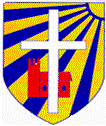 St Thomas’ Church of England Primary SchoolDeputy Headteacher Job DescriptionThe appointment is subject to the current conditions of employment of Deputy Headteachers, contained in the School Teachers’ Pay and Conditions document, other current educational and employment legislation, relevant Teacher Standards (2011) and Headteachers' Standards (2020), and the school’s Articles of Government encompassing the requirements of the trust deed.JOB TITLE:				Deputy HeadteacherACCOUNTABLE TO:		The HeadteacherMAIN PURPOSE:	To work with the Headteacher to create, inspire and embody a distinctive Christian ethos and culture in this church school, embedding an unambiguous Christian vision that seeks to empower all stakeholders to experience ‘life in all its fullness (John 10:10).The Deputy Headteacher will:Undertake the normal responsibilities of the class teacher (as and when required)Be an active participant of the senior management/leadership teamAssist the Headteacher in the strategic leadership and management of the school in line with the Christian visionAssist the Headteacher in the day to day organisation and management of the schoolSupport and/or represent the Headteacher at meetings, as and when requiredIf the Headteacher is absent from the school a Deputy Headteacher must undertake their professional duties to the extent required by the Headteacher or the relevant Board, or in the case of a foundation, voluntary aided or foundation special school, the Governing BoardUndertake such duties as are delegated by the HeadteacherPlay a major role, under the overall direction of the Headteacher, in formulating and reviewing the Development Plan, aims and objectives of the school by:(a) formulating the aims and objectives of the school; (b) establishing the policies through which they are to be achieved; (c) managing staff and resources to that end;(d) Monitoring progress towards their achievement.Asist in ensuring that the provision of high quality worship and Religious Education consistent with the teachings of the Church of England/Methodist Church are central.MAIN TASKS:The specific nature and balance of these responsibilities will vary according to the needs of the school and may, in larger schools with more than one deputy, be shared.  It will be necessary to specify the leadership, management, curriculum and subject/aspect co-ordination responsibilities/teaching commitment to be undertaken by the postholder.  Teaching and Learning responsibilitiesTo carry out the duties of a school teacher as set out in the current School Teachers’ Pay and Conditions DocumentTo carry out the duties of a general class teacher as detailed in the school’s class teacher job description, including the provision of cover for absent teachersTo be responsible for a specific class or age group of children to be decided on appointment (as and when required)To demand and demonstrate ambitious standards of achievement and attendance for all pupils, overcoming disadvantage and advancing equality, instilling a strong sense of accountability in staff for the impact of their work on pupils' outcomesDemonstrate consistently excellent teaching through an analytical understanding of how pupils learn and of the core features of successful classroom practice and curriculum design, leading to rich curriculum opportunities and pupils' well-beingThe internal organisation, management and control of the schoolTo have specific responsibilities (e.g. for aspects of school management or the curriculum) to be agreed upon appointmentTo contribute to:Maintaining and developing the Christian ethos, values and overall purposes of the schoolFormulating the aims and objectives of the school and policies for their implementationA development plan which will translate school aims and policies into actionsMonitoring and evaluating the performance of the school Implementing the Authority’s and the Governing Board’s policies on equal opportunity issues for all staff and pupils in relation to sex, gender, race, disability and special needsThe efficient organisation, management and supervision of school routinesTo assist in creating a Christian ethos within which all staff are motivated and supported to develop their own skills and subject knowledge, and to support each otherCurriculum DevelopmentTo assist in and to lead when appropriate or when requested to: The development, organisation and implementation of the school’s curriculumSchool policies on curriculum, teaching and learning styles, assessment, recording and reportingEnsuring that the learning and teaching provided by different departments and teaching teams form a co-ordinated, coherent curriculum entitlement for individualsEnsuring that information on pupil progress is used to improve teaching and learning to inform and motivate pupils, to inform parents, to provide necessary references for other educational institutions and employers, and to aid Governors in their future management of the schoolEnsuring that the individual pupil’s continuity of learning and effective progression of achievement are providedThe promotion of extra-curricular activities in accordance with the educational aims of the schoolPupil careTo contribute to:The development, organisation and implementation of the school’s policy for the personal and social development of pupils, including pastoral care and guidanceThe effective induction of pupilsThe determination of appropriate pupil groupingsThe promotion among pupils of standards of conduct/discipline and a proper regard for authority and the encouragement of good behaviour within a Christian contextThe development among pupils of self-disciplineThe handling of individual disciplinary casesDevelop effective relationships with fellow professionals, colleagues in other public services, parents/carers to improve academic and social outcomes for all pupilsProvide a safe, calm and well-ordered environment for all pupils and staff, focused onsafeguarding pupils and developing their exemplary behaviour in school and in the wider societyThe management of staffTo participate in the recruitment and deployment of teaching and non-teaching staff of the schoolTo actively contribute to good management practice by ensuring positive staff participation, effective communication and proceduresTo participate in arrangements made in accordance with the regulations for the appraisal of the performance of staff in schoolTo implement and develop staff development policies in relation to:The induction of new and newly qualified teachers and other staff into a Church schoolThe provision of professional advice and support and the identification of training needs, including those aspects related to Church school educationStudents under training/work experienceTo demonstrate effective leadership, representation and liaison both within the school and other interested or involved persons or bodiesTo maintain good relationships based on Christian values with individuals, groups and staff unions and associationsThe management of resourcesTo contribute to the formulation of the school’s policies and procedures concerning resource managementTo allocate, control and account for those financial and material resources of the school which are delegated by the HeadteacherTo promote a whole school environment which stimulates learning and enhances the appearance of the schoolTo participate in the arrangements for the security and effective supervision of the school buildings, their contents and grounds, including aspects of health and safetyTo maintain effective working relationships with external agencies and services contracted to the school, the Diocese and Local AuthorityRelationshipsTo advise and support the Governing Board as required in the exercising of its functions, including attending meetings and making reportsTo assist in the liaison and co-operation with Diocesan/Methodist and Local Authority officers and support servicesTo promote and develop effective communications and links with parents and to provide positive responses to concerns and problems regarding their children’s educationTo assist in liaison with other educational establishments in order to promote the continuity of learning, progression of achievement and curriculum developmentTo help promote the Christian vision of the Church school and enable the flourishing of pupils and adults within the school and its communityTo assist in liaison with the Church, other professional bodies, agencies and servicesTo develop and maintain positive links and relationships with the church, community, local organisations and employers:To promote a positive image of the schoolTo ensure that the school plays a constructive role in the life of the community and that its curriculum draws on the nature and resources of that community.Create outward-facing schools which work with other schools, organisations and the local community – in a climate of mutual challenge – to champion best practice and secure excellent achievements for all pupilsThis job description forms part of the contract of employment of the person appointed to the post.  It reflects the position at the present time only and may be reviewed in negotiation with the employee in the future. The appointment is subject to the current conditions of employment in the School Teachers’ Pay and Conditions Document as they relate to Deputy HeadteacherThe applicant will be required to safeguard and promote the welfare of children and young people. The Deputy Headteacher is expected to demonstrate this commitment to safeguarding and promoting the welfare of children and young people and to support the Headteacher in holding all staff and volunteers accountable for their contribution to the safeguarding regulations